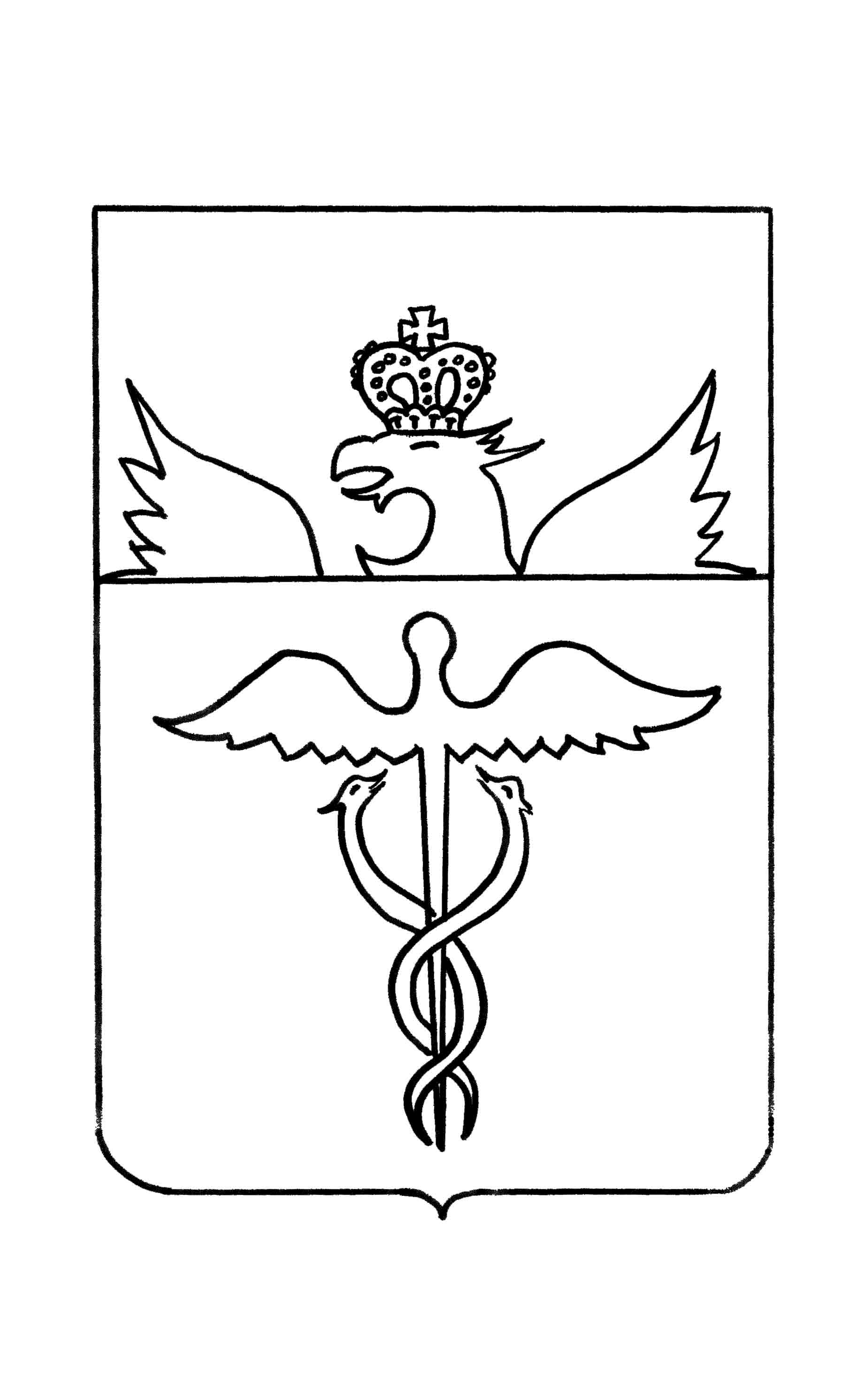 СОВЕТ  НАРОДНЫХ  ДЕПУТАТОВВЕЛИКОАРХАНГЕЛЬСКОГО  СЕЛЬСКОГО  ПОСЕЛЕНИЯБУТУРЛИНОВСКОГО  МУНИЦИПАЛЬНОГО  РАЙОНАВОРОНЕЖСКОЙ  ОБЛАСТИ                                      РЕШЕНИЕот  28.12.2018 г.   №208с.ВеликоархангельскоеО внесении изменений в решениеСовета народных депутатовВеликоархангельского сельского поселенияБутурлиновского муниципального районаВоронежской области от 29.12.2017 г. №163 «Об утверждении бюджета Великоархангельскогосельского поселения Бутурлиновскогомуниципального района Воронежской области на 2018 год и плановый период 2019 и 2020 годов»Рассмотрев представленный материал и руководствуясь положением «О бюджетном процессе в Великоархангельском сельском  поселении Бутурлиновского муниципального района Воронежской области», утвержденным решением Совета народных депутатов Великоархангельского сельского поселения от 01.09.2015 года № 50, Совет народных депутатов Великоархангельского сельского поселенияр е ш и л:1.Внести в решение  Совета народных депутатов  Великоархангельского сельского поселения от 29 декабря 2017 года №163 «Об утверждении бюджета Великоархангельского сельского поселения Бутурлиновского муниципального района Воронежской области на 2018 год и плановый период 2019 и 2020 годов» следующие изменения и дополнения:В статье 1 «Основные характеристики бюджета Великоархангельского сельского поселения Бутурлиновского муниципального района Воронежской области на 2018 год и плановый период 2019 и 2020 годов»:а) в подпункте  1 пункта 1.1 слова «в сумме 4409,33 тыс. рублей, в том числе безвозмездные поступления от других бюджетов бюджетной системы Российской Федерации в сумме 2855,33тыс. рублей » заменить на слова  «в сумме 4387,75  тыс. рублей, в том  числе безвозмездные поступления от других бюджетов бюджетной системы Российской Федерации в сумме  2833,75 тыс. рублей »         б) в подпункте 2 пункта1.1 слова «в сумме 4631,08тыс.рублей» заменить    на слова «в сумме 4609,5тыс.рублей».1.2 В статье 6 «Межбюджетные трансферты, получаемые бюджетом Великоархангельского сельского поселения Бутурлиновского  муниципального района Воронежской области из других бюджетов бюджетной системы Российской Федерации» слова  « в сумме 2855,33тыс.рублей» заменить словами «в сумме 2833,75тыс.рублей» Приложение 1,6,7,8,9 изложить согласно приложениям 1,2,3,4,5  к настоящему решению.            2. Опубликовать настоящее решение в периодическом печатном издании «Вестник муниципальных нормативно - правовых актов   Великоархангельского сельского поселения Бутурлиновского муниципального района Воронежской области и иной официальной информации».  3. Настоящее решение вступает в силу с момента опубликования.Глава Великоархангельскогосельского поселения                              В.Е.ПрокофьевПриложение 1к решению Совета народных депутатовВеликоархангельского сельского поселенияот28.12.2018 г. №208ПОСТУПЛЕНИЕ ДОХОДОВ БЮДЖЕТА ВЕЛИКОАРХАНГЕЛЬСКОГО СЕЛЬСКОГО ПОСЕЛЕНИЯ БУТУРЛИНОВСКОГО МУНИЦИПАЛЬНОГО РАЙОНА ВОРОНЕЖСКОЙ ОБЛАСТИ ПО КОДАМ ВИДОВ ДОХОДОВ, ПОДВИДОВ ДОХОДОВ НА 2018 ГОД И НА ПЛАНОВЫЙ ПЕРИОД 2019 И 2020 ГОДОВ                                                                                                           (тыс. рублей)Приложение 5                                                           к решению  Совета народных                                                              депутатов Великоархангельского                                                           сельского поселения                                                                     от  28.12.2018 г.  №208ИСТОЧНИКИ ВНУТРЕННЕГО ФИНАНСИРОВАНИЯ ДЕФИЦИТА БЮДЖЕТА ВЕЛИКОАРХАНГЕЛЬСКОГО СЕЛЬСКОГО ПОСЕЛЕНИЯ  НА 2018  ГОДКод показателяНаименование показателя2018 год2019 год2020 год12345000 8 50 00000 00 0000 000ВСЕГО4387,752668,62743,7000 1 00 00000 00 0000 000НАЛОГОВЫЕ И НЕНАЛОГОВЫЕ  ДОХОДЫ1544,01588,01591,5000 1 01 00000 00 0000 000НАЛОГИ НА ПРИБЫЛЬ, ДОХОДЫ82,051,054,5000 1 01 02000 01 0000 110Налог на доходы физических лиц82,051,054,5000 1 01 02010 01 0000 110Налог на доходы физических лиц с доходов, источником которых является налоговый агент, за исключением доходов, в отношении которых исчисление и уплата налога осуществляются в соответствии со статьями 227, 2271 и 228 Налогового кодекса Российской Федерации82,051,054,5000 1 05 00000 00 0000 000Налоги на совокупный доход1,01,01,0000 1 05 03000 01 0000 110Единый сельскохозяйственный налог1,01,01,0000 1 05 03010 01 0000 110Единый сельскохозяйственный налог1,01,01,0000 1 05 03010 01 1000 110Единый сельскохозяйственный налог (сумма платежа, перерасчеты, недоимка и задолженность по соответствующему платежу, в т.ч. по отмененному1,01,01,0000 1 06 00000 00 0000 000НАЛОГИ НА ИМУЩЕСТВО1212,01232,01232,0000 1 06 01000 00 0000 110Налог на имущество физических лиц60,040,040,0000 1 06 01030 10 0000 110Налог на имущество физических лиц, взимаемый по ставкам, применяемым к объектам налогообложения, расположенным в границах сельских поселений60,040,040,0000 1 06 06000 00 0000 110Земельный налог1152,01192,01192,0000 1 06 06030 00 0000 110Земельный налог с организаций81,081,081,0000 1 06 06033 10 0000 110Земельный налог с организаций, обладающих земельным участком, расположенным в границах сельских поселений81,081,081,0000 1 06 06040 00 0000 110Земельный налог с физических лиц1071,01111,01111,0000 1 06 06043 10 0000 110Земельный налог с физических лиц, обладающих земельным участком, расположенным в границах сельских поселений1071,01111,01111,0000 1 08 00000 00 0000 000ГОСУДАРСТВЕННАЯ ПОШЛИНА13,02,02,0000 1 08 04000 01 0000 110Государственная пошлина за совершение нотариальных действий (за исключением действий, совершаемых консульскими учреждениями Российской Федерации)13,02,02,0000 1 08 04020 01 0000 110Государственная пошлина за совершение нотариальных действий должностными лицами органов местного самоуправления, уполномоченными в соответствии с законодательными актами Российской Федерации на совершение нотариальных действий13,02,02,0000 1 11 00000 00 0000 000ДОХОДЫ ОТ ИСПОЛЬЗОВАНИЯ ИМУЩЕСТВА, НАХОДЯЩЕГОСЯ В ГОСУДАРСТВЕННОЙ И МУНИЦИПАЛЬНОЙ СОБСТВЕННОСТИ233,0300,0300,000 1 11 05000 00 0000 120Доходы, получаемые в виде арендной либо иной платы за передачу в возмездное пользование государственного и муниципального имущества (за исключением имущества бюджетных и автономных учреждений, а также имущества государственных и муниципальных унитарных предприятий, в том числе казенных)168,0157,0157,0000 1 11 05020 00 0000 120Доходы, получаемые в виде арендной платы за земли после разграничения государственной собственности на землю, а также средства от продажи права на заключение договоров аренды указанных земельных участков (за исключением земельных участков бюджетных и автономных учреждений)168,0157,0157,0000 1 11 05025 10 0000 120Доходы, получаемые в виде арендной платы, а также средства от продажи права на заключение договоров аренды за земли, находящиеся в собственности сельских поселений (за исключением земельных участков муниципальных бюджетных и автономных учреждений)168,0157,0157,0000  1 11 05030 00 0000 120Доходы от сдачи в аренду имущества, находящегося в оперативном управлении органов государственной власти, органов местного самоуправления, государственных внебюджетных фондов и созданных ими учреждений (за исключением имущества бюджетных и автономных учреждений)65,0143,0143,0000  1 11 05035 10 0000 120Доходы от сдачи в аренду имущества, находящегося в оперативном управлении сельских поселений и созданных ими учреждений (за исключением имущества бюджетных и автономных учреждений)65,0143,0143,0000 1 13 00000 00 0000 000ДОХОДЫ ОТ ОКАЗАНИЯ ПЛАТНЫХ УСЛУГ (РАБОТ) И  КОМПЕНСАЦИИ ЗАТРАТ ГОСУДАРСТВА3,02,02,0000 1 13 01000 00 0000 130Доходы от оказания платных услуг (работ)3,02,02,0000 1 13 01990 00 0000 130Прочие доходы от оказания платных услуг (работ)3,02,02,0000 1 13 01995 10 0000 130Прочие доходы от оказания платных услуг (работ) получателями средств бюджетов сельских поселений3,02,02,0000 2 00 00000 00 0000 000БЕЗВОЗМЕЗДНЫЕ ПОСТУПЛЕНИЯ2843,751080,61152,2000 2 02 00000 00 0000 000 Безвозмездные поступления от других бюджетов бюджетной системы РФ2833,751080,61152,2000 2 02 10000 00 0000 151Дотации бюджетам субъектов Российской Федерации и муниципальных образований1900,9154,9171,9000 2 02 15001 00 0000 151Дотации на выравнивание бюджетной обеспеченности238,9154,9171,9000 2 02 15001 10 0000 151Дотации бюджетам сельских поселений на выравнивание бюджетной обеспеченности238,9154,9171,9000 2 02 15002 00 0000 151Дотации бюджетам на поддержку мер по обеспечению сбалансированности бюджетов1662,000000 2 02 15002 10 0000 151Дотации бюджетам сельских поселений на поддержку мер по обеспечению сбалансированности бюджетов1662,000000 2 02 35118 00 0000 151Субвенции бюджетам субъектов Российской Федерации и муниципальных образований75,374,477,100 2 02 35118 10 0000 151Субвенции бюджетам сельских поселений на осуществление первичного воинского учета на территориях, где отсутствуют военные комиссариаты75,374,477,1000 2 02  0000000000 151	Межбюджетные трансферты передаваемые бюджетам сельских поселений для компенсации дополнительных расходов, возникших в результате решений принятых органами власти другого уровня	1,9	0,0	0,002 45160 00 0000 151Иные межбюджетные трансферты857,550,00,0000 2 02 45160 00 0000 151Межбюджетные трансферты передаваемые бюджетам сельских поселений для компенсации дополнительных расходов, возникших в результате решений принятых органами власти другого уровня31,80,00,0000 2 02 45160 10 0000 151Межбюджетные трансферты, передаваемые бюджетам сельских поселений для компенсации дополнительных расходов, возникших в результате решений, принятых органами власти другого  уровня31,80,00,0000 2 02 49999 00 0000 151Прочие межбюджетные трансферты, передаваемые бюджетам825,75851,3903,2000 2 02 49999 10 0000 151Прочие межбюджетные трансферты, передаваемые бюджетам сельских поселений825,75851,3903,2000 2 07 05000 00 0000 151 Прочие безвозмездные поступления10,00,00,0000 2 07 05030 10  0000 151Прочие безвозмездные поступления в бюджеты сельских поселений10,00,00,0Приложение 2к решению Совета народных депутатовПриложение 2к решению Совета народных депутатовПриложение 2к решению Совета народных депутатовПриложение 2к решению Совета народных депутатовПриложение 2к решению Совета народных депутатовПриложение 2к решению Совета народных депутатовПриложение 2к решению Совета народных депутатовПриложение 2к решению Совета народных депутатовПриложение 2к решению Совета народных депутатовПриложение 2к решению Совета народных депутатовПриложение 2к решению Совета народных депутатовПриложение 2к решению Совета народных депутатовПриложение 2к решению Совета народных депутатовПриложение 2к решению Совета народных депутатовВеликоархангельского сельского поселенияВеликоархангельского сельского поселенияВеликоархангельского сельского поселенияВеликоархангельского сельского поселенияВеликоархангельского сельского поселенияВеликоархангельского сельского поселенияВеликоархангельского сельского поселенияВеликоархангельского сельского поселенияВеликоархангельского сельского поселенияВеликоархангельского сельского поселенияВеликоархангельского сельского поселенияВеликоархангельского сельского поселенияВеликоархангельского сельского поселенияВеликоархангельского сельского поселения                   от  28.12.2018 г. №208                   от  28.12.2018 г. №208                   от  28.12.2018 г. №208                   от  28.12.2018 г. №208                   от  28.12.2018 г. №208                   от  28.12.2018 г. №208                   от  28.12.2018 г. №208                   от  28.12.2018 г. №208                   от  28.12.2018 г. №208                   от  28.12.2018 г. №208                   от  28.12.2018 г. №208                   от  28.12.2018 г. №208Ведомственная структура расходов бюджета Великоархангельского сельского поселения на  2018 год и на плановый период 2019 и 2020 годовВедомственная структура расходов бюджета Великоархангельского сельского поселения на  2018 год и на плановый период 2019 и 2020 годовВедомственная структура расходов бюджета Великоархангельского сельского поселения на  2018 год и на плановый период 2019 и 2020 годовВедомственная структура расходов бюджета Великоархангельского сельского поселения на  2018 год и на плановый период 2019 и 2020 годовВедомственная структура расходов бюджета Великоархангельского сельского поселения на  2018 год и на плановый период 2019 и 2020 годовВедомственная структура расходов бюджета Великоархангельского сельского поселения на  2018 год и на плановый период 2019 и 2020 годовВедомственная структура расходов бюджета Великоархангельского сельского поселения на  2018 год и на плановый период 2019 и 2020 годовВедомственная структура расходов бюджета Великоархангельского сельского поселения на  2018 год и на плановый период 2019 и 2020 годовВедомственная структура расходов бюджета Великоархангельского сельского поселения на  2018 год и на плановый период 2019 и 2020 годовВедомственная структура расходов бюджета Великоархангельского сельского поселения на  2018 год и на плановый период 2019 и 2020 годовВедомственная структура расходов бюджета Великоархангельского сельского поселения на  2018 год и на плановый период 2019 и 2020 годовВедомственная структура расходов бюджета Великоархангельского сельского поселения на  2018 год и на плановый период 2019 и 2020 годовВедомственная структура расходов бюджета Великоархангельского сельского поселения на  2018 год и на плановый период 2019 и 2020 годовВедомственная структура расходов бюджета Великоархангельского сельского поселения на  2018 год и на плановый период 2019 и 2020 годовВедомственная структура расходов бюджета Великоархангельского сельского поселения на  2018 год и на плановый период 2019 и 2020 годовВедомственная структура расходов бюджета Великоархангельского сельского поселения на  2018 год и на плановый период 2019 и 2020 годовВедомственная структура расходов бюджета Великоархангельского сельского поселения на  2018 год и на плановый период 2019 и 2020 годовВедомственная структура расходов бюджета Великоархангельского сельского поселения на  2018 год и на плановый период 2019 и 2020 годовВедомственная структура расходов бюджета Великоархангельского сельского поселения на  2018 год и на плановый период 2019 и 2020 годовСумма(тысяч рублей)Сумма(тысяч рублей)Сумма(тысяч рублей)Сумма(тысяч рублей)Сумма(тысяч рублей)Сумма(тысяч рублей)Сумма(тысяч рублей)Сумма(тысяч рублей)Сумма(тысяч рублей)Сумма(тысяч рублей)Сумма(тысяч рублей)Сумма(тысяч рублей)Сумма(тысяч рублей)Сумма(тысяч рублей)Сумма(тысяч рублей)Сумма(тысяч рублей)Сумма(тысяч рублей)Сумма(тысяч рублей)НаименованиеНаименованиеНаименованиеГРБСГРБСРзПРПРЦСРВРВР2018 год2018 год2019 год2019 год2020 год2020 год2020 год111223445667788999ВСЕГОВСЕГОВСЕГО4609,54609,52625,02625,02655,52655,52655,5Администрация Великоархангельского сельского поселения Бутурлиновского муниципального района Воронежской областиАдминистрация Великоархангельского сельского поселения Бутурлиновского муниципального района Воронежской областиАдминистрация Великоархангельского сельского поселения Бутурлиновского муниципального района Воронежской области9149144609,54609,52625,02625,02655,52655,52655,5ОБЩЕГОСУДАРСТВЕННЫЕ ВОПРОСЫОБЩЕГОСУДАРСТВЕННЫЕ ВОПРОСЫОБЩЕГОСУДАРСТВЕННЫЕ ВОПРОСЫ9149140100001990,91990,91261,31261,31247,21247,21247,2Функционирование высшего должностного лица субъекта Российской Федерации и муниципального образованияФункционирование высшего должностного лица субъекта Российской Федерации и муниципального образованияФункционирование высшего должностного лица субъекта Российской Федерации и муниципального образования914914010202638,1638,1500,0500,0490,0490,0490,0Муниципальная программа Великоархангельского сельского поселения Бутурлиновского муниципального района Воронежской области "Муниципальное управление Великоархангельского сельского поселения Бутурлиновского муниципального района Воронежской области"Муниципальная программа Великоархангельского сельского поселения Бутурлиновского муниципального района Воронежской области "Муниципальное управление Великоархангельского сельского поселения Бутурлиновского муниципального района Воронежской области"Муниципальная программа Великоархангельского сельского поселения Бутурлиновского муниципального района Воронежской области "Муниципальное управление Великоархангельского сельского поселения Бутурлиновского муниципального района Воронежской области"91491401020285 0 00 00000 638,1638,1500,0500,0490,0490,0490,0Подпрограмма "Обеспечение реализации муниципальной программы"Подпрограмма "Обеспечение реализации муниципальной программы"Подпрограмма "Обеспечение реализации муниципальной программы"91491401020285 3 00 00000 638,1638,1500,0500,0490,0490,0490,0Основное мероприятие "Расходы на обеспечение деятельности главы Великоархангельского сельского поселения "Основное мероприятие "Расходы на обеспечение деятельности главы Великоархангельского сельского поселения "Основное мероприятие "Расходы на обеспечение деятельности главы Великоархангельского сельского поселения "91491401020285 3 01 00000 638,1638,1500,0500,0490,0490,0490,0Расходы на обеспечение деятельности главы сельского поселения (Расходы на выплаты персоналу в целях обеспечения выполнения функций государственными (муниципальными) органами, казенными учреждениями, органами управления государственными внебюджетными фондами)Расходы на обеспечение деятельности главы сельского поселения (Расходы на выплаты персоналу в целях обеспечения выполнения функций государственными (муниципальными) органами, казенными учреждениями, органами управления государственными внебюджетными фондами)Расходы на обеспечение деятельности главы сельского поселения (Расходы на выплаты персоналу в целях обеспечения выполнения функций государственными (муниципальными) органами, казенными учреждениями, органами управления государственными внебюджетными фондами)91491401020285 3 01 92020 100100638,1638,1500,0500,0490,0490,0490,0Функционирование Правительства Российской Федерации, высших исполнительных органов государственной власти субъектов Российской Федерации, местных администрацийФункционирование Правительства Российской Федерации, высших исполнительных органов государственной власти субъектов Российской Федерации, местных администрацийФункционирование Правительства Российской Федерации, высших исполнительных органов государственной власти субъектов Российской Федерации, местных администраций9149140104041 352,81 352,8761,3761,3757,2757,2757,2Муниципальная программа Великоархангельского сельского поселения Бутурлиновского муниципального района Воронежской области "Муниципальное управление Великоархангельского сельского поселения Бутурлиновского муниципального района Воронежской области"Муниципальная программа Великоархангельского сельского поселения Бутурлиновского муниципального района Воронежской области "Муниципальное управление Великоархангельского сельского поселения Бутурлиновского муниципального района Воронежской области"Муниципальная программа Великоархангельского сельского поселения Бутурлиновского муниципального района Воронежской области "Муниципальное управление Великоархангельского сельского поселения Бутурлиновского муниципального района Воронежской области"91491401040485 0 00 00000 1 352,81 352,8761,3761,3757,2757,2757,2Подпрограмма "Обеспечение реализации муниципальной программы"Подпрограмма "Обеспечение реализации муниципальной программы"Подпрограмма "Обеспечение реализации муниципальной программы"91491401040485 3 00 000001 352,81 352,8761,3761,3757,2757,2757,2Основное мероприятие "Расходы на обеспечение функций органов местного самоуправления"Основное мероприятие "Расходы на обеспечение функций органов местного самоуправления"Основное мероприятие "Расходы на обеспечение функций органов местного самоуправления"91491401040485 3 02 000001352,81352,8761,3761,3757,2757,2757,2Расходы на обеспечение функций  органов местного самоуправления (Расходы на выплаты персоналу в целях обеспечения выполнения функций государственными (муниципальными) органами, казенными учреждениями, органами управления государственными внебюджетными фондами)Расходы на обеспечение функций  органов местного самоуправления (Расходы на выплаты персоналу в целях обеспечения выполнения функций государственными (муниципальными) органами, казенными учреждениями, органами управления государственными внебюджетными фондами)Расходы на обеспечение функций  органов местного самоуправления (Расходы на выплаты персоналу в целях обеспечения выполнения функций государственными (муниципальными) органами, казенными учреждениями, органами управления государственными внебюджетными фондами)91491401040485 3 02 92010100100895,8895,8761,3761,3757,2757,2757,2Расходы на обеспечение функций  органов местного самоуправления (Закупка товаров, работ и услуг для обеспечения государственных (муниципальных) нужд)Расходы на обеспечение функций  органов местного самоуправления (Закупка товаров, работ и услуг для обеспечения государственных (муниципальных) нужд)Расходы на обеспечение функций  органов местного самоуправления (Закупка товаров, работ и услуг для обеспечения государственных (муниципальных) нужд)91491401040485 3 02 92010200200429,2429,20,000,000,000,000,00Расходы на обеспечение функций  органов местного самоуправления (Иные бюджетные ассигнования)Расходы на обеспечение функций  органов местного самоуправления (Иные бюджетные ассигнования)Расходы на обеспечение функций  органов местного самоуправления (Иные бюджетные ассигнования)91491401040485 3 02 9201080080027,827,80,00,00,00,00,0Обеспечение проведения выборов и референдумовОбеспечение проведения выборов и референдумовОбеспечение проведения выборов и референдумов9149140107070,00,01,01,00,00,00,0Муниципальная программа Великоархангельского сельского поселения Бутурлиновского муниципального района Воронежской области "Муниципальное управление Великоархангельского сельского поселения Бутурлиновского муниципального района Воронежской области"Муниципальная программа Великоархангельского сельского поселения Бутурлиновского муниципального района Воронежской области "Муниципальное управление Великоархангельского сельского поселения Бутурлиновского муниципального района Воронежской области"Муниципальная программа Великоархангельского сельского поселения Бутурлиновского муниципального района Воронежской области "Муниципальное управление Великоархангельского сельского поселения Бутурлиновского муниципального района Воронежской области"91491401070785 0 00 000000,00,01,01,00,00,00,0Подпрограмма "Управление муниципальными финансами"Подпрограмма "Управление муниципальными финансами"Подпрограмма "Управление муниципальными финансами"91491401070785 1 00 00000 0,00,01,01,00,00,00,0Основное мероприятие "Обеспечение проведения выборов в Великоархангельском сельском поселении"Основное мероприятие "Обеспечение проведения выборов в Великоархангельском сельском поселении"Основное мероприятие "Обеспечение проведения выборов в Великоархангельском сельском поселении"91491401070785 1 02 000000,00,01,01,00,00,00,0Проведение выборов в Великоархангельском сельском поселении Бутурлиновского муниципального района Воронежской области (Закупка товаров, работ и услуг для обеспечения государственных (муниципальных) нужд)Проведение выборов в Великоархангельском сельском поселении Бутурлиновского муниципального района Воронежской области (Закупка товаров, работ и услуг для обеспечения государственных (муниципальных) нужд)Проведение выборов в Великоархангельском сельском поселении Бутурлиновского муниципального района Воронежской области (Закупка товаров, работ и услуг для обеспечения государственных (муниципальных) нужд)91491401070785 1 02 901102002000,00,01,01,00,00,00,0НАЦИОНАЛЬНАЯ ОБОРОНАНАЦИОНАЛЬНАЯ ОБОРОНАНАЦИОНАЛЬНАЯ ОБОРОНА91491402000075,375,374,474,477,177,177,1Мобилизационная и вневойсковая подготовкаМобилизационная и вневойсковая подготовкаМобилизационная и вневойсковая подготовка91491402030375,375,374,474,477,177,177,1Муниципальная программа Великоархангельского сельского поселения Бутурлиновского муниципального района Воронежской области "Муниципальное управление Великоархангельскогосельского поселения Бутурлиновского муниципального района Воронежской области"Муниципальная программа Великоархангельского сельского поселения Бутурлиновского муниципального района Воронежской области "Муниципальное управление Великоархангельскогосельского поселения Бутурлиновского муниципального района Воронежской области"Муниципальная программа Великоархангельского сельского поселения Бутурлиновского муниципального района Воронежской области "Муниципальное управление Великоархангельскогосельского поселения Бутурлиновского муниципального района Воронежской области"91491402030385 0 00 0000075,375,374,474,477,177,177,1Подпрограмма "Организация первичного воинского учета на территории Великоархангельского сельского поселения"Подпрограмма "Организация первичного воинского учета на территории Великоархангельского сельского поселения"Подпрограмма "Организация первичного воинского учета на территории Великоархангельского сельского поселения"91491402030385 2 00 0000075,375,374,474,477,177,177,1Основное мероприятие "Первичный воинский учет граждан, проживающих или пребывающих на территории Великоархангельскогосельского поселения"Основное мероприятие "Первичный воинский учет граждан, проживающих или пребывающих на территории Великоархангельскогосельского поселения"Основное мероприятие "Первичный воинский учет граждан, проживающих или пребывающих на территории Великоархангельскогосельского поселения"91491402030385 2 01 0000075,375,374,474,477,177,177,1Осуществление первичного воинского учета на территориях, где отсутствуют военные комиссариаты (Расходы на выплаты персоналу в целях обеспечения выполнения функций государственными (муниципальными) органами, казенными учреждениями, органами управления государственными внебюджетными фондами)Осуществление первичного воинского учета на территориях, где отсутствуют военные комиссариаты (Расходы на выплаты персоналу в целях обеспечения выполнения функций государственными (муниципальными) органами, казенными учреждениями, органами управления государственными внебюджетными фондами)Осуществление первичного воинского учета на территориях, где отсутствуют военные комиссариаты (Расходы на выплаты персоналу в целях обеспечения выполнения функций государственными (муниципальными) органами, казенными учреждениями, органами управления государственными внебюджетными фондами)91491402030385 2 01 5118010010068,968,968,068,070,770,770,7Осуществление первичного воинского учета на территориях, где отсутствуют военные комиссариаты (Закупка товаров, работ и услуг для обеспечения государственных (муниципальных) нужд)Осуществление первичного воинского учета на территориях, где отсутствуют военные комиссариаты (Закупка товаров, работ и услуг для обеспечения государственных (муниципальных) нужд)Осуществление первичного воинского учета на территориях, где отсутствуют военные комиссариаты (Закупка товаров, работ и услуг для обеспечения государственных (муниципальных) нужд)91491402030385 2 01 511802002006,46,46,46,46,46,46,4НАЦИОНАЛЬНАЯ БЕЗОПАСНОСТЬ И ПРАВООХРАНИТЕЛЬНАЯ ДЕЯТЕЛЬНОСТЬНАЦИОНАЛЬНАЯ БЕЗОПАСНОСТЬ И ПРАВООХРАНИТЕЛЬНАЯ ДЕЯТЕЛЬНОСТЬНАЦИОНАЛЬНАЯ БЕЗОПАСНОСТЬ И ПРАВООХРАНИТЕЛЬНАЯ ДЕЯТЕЛЬНОСТЬ914914030000139,2139,20,00,00,00,00,0Обеспечение пожарной безопасностиОбеспечение пожарной безопасностиОбеспечение пожарной безопасности914914031010139,2139,20,00,00,00,00,0Муниципальная программа Великоархангельского сельского поселения Бутурлиновского муниципального района Воронежской области "Социальное развитие  сельского поселения и социальная поддержка граждан Великоархангельскогосельского поселения Бутурлиновского муниципального района Воронежской области""Муниципальная программа Великоархангельского сельского поселения Бутурлиновского муниципального района Воронежской области "Социальное развитие  сельского поселения и социальная поддержка граждан Великоархангельскогосельского поселения Бутурлиновского муниципального района Воронежской области""Муниципальная программа Великоархангельского сельского поселения Бутурлиновского муниципального района Воронежской области "Социальное развитие  сельского поселения и социальная поддержка граждан Великоархангельскогосельского поселения Бутурлиновского муниципального района Воронежской области""91491403101084  0 00 00000139,2139,20,00,00,00,00,0Подпрограмма "Предупреждение и ликвидация последствий чрезвычайных ситуаций и стихийных бедствий, гражданская оборона, обеспечение первичных мер пожарной безопасности на территории Великоархангельского сельского поселения"Подпрограмма "Предупреждение и ликвидация последствий чрезвычайных ситуаций и стихийных бедствий, гражданская оборона, обеспечение первичных мер пожарной безопасности на территории Великоархангельского сельского поселения"Подпрограмма "Предупреждение и ликвидация последствий чрезвычайных ситуаций и стихийных бедствий, гражданская оборона, обеспечение первичных мер пожарной безопасности на территории Великоархангельского сельского поселения"91491403101084 1 00 00000139,2139,20,00,00,00,00,0Основное мероприятие "Мероприятия в сфере защиты населения от чрезвычайных ситуаций и пожаров"Основное мероприятие "Мероприятия в сфере защиты населения от чрезвычайных ситуаций и пожаров"Основное мероприятие "Мероприятия в сфере защиты населения от чрезвычайных ситуаций и пожаров"91491403101084 1 01 00000139,2139,20,00,00,00,00,0Мероприятия в сфере защиты населения от чрезвычайных ситуаций и пожаров (Закупка товаров, работ и услуг для обеспечения государственных (муниципальных) нужд)Мероприятия в сфере защиты населения от чрезвычайных ситуаций и пожаров (Закупка товаров, работ и услуг для обеспечения государственных (муниципальных) нужд)Мероприятия в сфере защиты населения от чрезвычайных ситуаций и пожаров (Закупка товаров, работ и услуг для обеспечения государственных (муниципальных) нужд)91491403101084 1 01 714302002001,91,90,00,00,00,00,0Предоставление субсидии некоммерческим организациям (Предоставление субсидий бюджетным, автономным учреждениям и иным некоммерческим организациям)Предоставление субсидии некоммерческим организациям (Предоставление субсидий бюджетным, автономным учреждениям и иным некоммерческим организациям)Предоставление субсидии некоммерческим организациям (Предоставление субсидий бюджетным, автономным учреждениям и иным некоммерческим организациям)91491403101084 1 01 91440600600137,3137,30,00,00,00,00,0НАЦИОНАЛЬНАЯ ЭКОНОМИКАНАЦИОНАЛЬНАЯ ЭКОНОМИКАНАЦИОНАЛЬНАЯ ЭКОНОМИКА914914040000679,94679,94630,3630,3682,2682,2682,2Дорожное хозяйство (дорожные фонды)Дорожное хозяйство (дорожные фонды)Дорожное хозяйство (дорожные фонды)914914040909658,17658,17630,3630,3682,2682,2682,2Муниципальная программа Великоархангельского сельского поселения Бутурлиновского муниципального района Воронежской области "Социальное развитие сельского поселения и социальная поддержка граждан Великоархангельского  сельского поселения Бутурлиновского муниципального района Воронежской области"Муниципальная программа Великоархангельского сельского поселения Бутурлиновского муниципального района Воронежской области "Социальное развитие сельского поселения и социальная поддержка граждан Великоархангельского  сельского поселения Бутурлиновского муниципального района Воронежской области"Муниципальная программа Великоархангельского сельского поселения Бутурлиновского муниципального района Воронежской области "Социальное развитие сельского поселения и социальная поддержка граждан Великоархангельского  сельского поселения Бутурлиновского муниципального района Воронежской области"91491404090984 0 00 00000658,17658,17630,3630,3682,2682,2682,2Подпрограмма "Развитие национальной экономики Великоархангельского сельского поселения"Подпрограмма "Развитие национальной экономики Великоархангельского сельского поселения"Подпрограмма "Развитие национальной экономики Великоархангельского сельского поселения"91491404090984 4 00 00000658,17658,17630,3630,3682,2682,2682,2Основное мероприятие "Ремонт сети автомобильных дорог местного значения за счет средств муниципального дорожного фонда"Основное мероприятие "Ремонт сети автомобильных дорог местного значения за счет средств муниципального дорожного фонда"Основное мероприятие "Ремонт сети автомобильных дорог местного значения за счет средств муниципального дорожного фонда"91491404090984 4 03 00000658,17658,17630,3630,3682,2682,2682,2Мероприятия по развитию сети автомобильных дорог общего пользования местного значения сельского поселения (Закупка товаров, работ и услуг для обеспечения государственных (муниципальных) нужд)Мероприятия по развитию сети автомобильных дорог общего пользования местного значения сельского поселения (Закупка товаров, работ и услуг для обеспечения государственных (муниципальных) нужд)Мероприятия по развитию сети автомобильных дорог общего пользования местного значения сельского поселения (Закупка товаров, работ и услуг для обеспечения государственных (муниципальных) нужд)91491404090984 4 03 91290200200658,17658,17630,3630,3682,2682,2682,2Другие вопросы в области национальной экономикиДругие вопросы в области национальной экономикиДругие вопросы в области национальной экономики91491404121221,7721,770,00,00,00,00,0Муниципальная программа Великоархангельского сельского поселения Бутурлиновского муниципального района Воронежской области "Социальное развитие сельского поселения и социальная поддержка граждан Великоархангельского  сельского поселения Бутурлиновского муниципального района Воронежской области"Муниципальная программа Великоархангельского сельского поселения Бутурлиновского муниципального района Воронежской области "Социальное развитие сельского поселения и социальная поддержка граждан Великоархангельского  сельского поселения Бутурлиновского муниципального района Воронежской области"Муниципальная программа Великоархангельского сельского поселения Бутурлиновского муниципального района Воронежской области "Социальное развитие сельского поселения и социальная поддержка граждан Великоархангельского  сельского поселения Бутурлиновского муниципального района Воронежской области"91491404121284 0 00 0000021,7721,770,00,00,00,00,0Подпрограмма "Развитие национальной экономики Великоархангельского сельского поселения"Подпрограмма "Развитие национальной экономики Великоархангельского сельского поселения"Подпрограмма "Развитие национальной экономики Великоархангельского сельского поселения"91491404121284 4 00 0000021,7721,770,00,00,00,00,0Основное мероприятие "Расходы на организацию проведения оплачиваемых общественных работ"Основное мероприятие "Расходы на организацию проведения оплачиваемых общественных работ"Основное мероприятие "Расходы на организацию проведения оплачиваемых общественных работ"91491404121284 4 02 0000021,7721,770,00,00,00,00,0Мероприятия в области социальной политики (Закупка товаров, работ и услуг для обеспечения государственных (муниципальных) нужд)Мероприятия в области социальной политики (Закупка товаров, работ и услуг для обеспечения государственных (муниципальных) нужд)Мероприятия в области социальной политики (Закупка товаров, работ и услуг для обеспечения государственных (муниципальных) нужд)91491404121284 4 02 984302002009,499,490,00,00,00,00,0Мероприятие в области социальной политики из областного бюджета (Закупка товаров, работ и услуг для обеспечение государственных (муниципальных) нужд Мероприятие в области социальной политики из областного бюджета (Закупка товаров, работ и услуг для обеспечение государственных (муниципальных) нужд Мероприятие в области социальной политики из областного бюджета (Закупка товаров, работ и услуг для обеспечение государственных (муниципальных) нужд 91491404121284 4 02 7843020020012,2812,280,00,00,00,00,0ЖИЛИЩНО-КОММУНАЛЬНОЕ ХОЗЯЙСТВОЖИЛИЩНО-КОММУНАЛЬНОЕ ХОЗЯЙСТВОЖИЛИЩНО-КОММУНАЛЬНОЕ ХОЗЯЙСТВО914914050000284,03284,030,00,00,00,00,0БлагоустройствоБлагоустройствоБлагоустройство914914050303284,03284,030,00,00,00,00,0Муниципальная программа Великоархангельского сельского поселения Бутурлиновского муниципального района Воронежской области "Социальное развитие сельского поселения и социальная поддержка граждан Великоархангельского  сельского поселения Бутурлиновского муниципального района Воронежской области"Муниципальная программа Великоархангельского сельского поселения Бутурлиновского муниципального района Воронежской области "Социальное развитие сельского поселения и социальная поддержка граждан Великоархангельского  сельского поселения Бутурлиновского муниципального района Воронежской области"Муниципальная программа Великоархангельского сельского поселения Бутурлиновского муниципального района Воронежской области "Социальное развитие сельского поселения и социальная поддержка граждан Великоархангельского  сельского поселения Бутурлиновского муниципального района Воронежской области"91491405030384 0 00 00000284,03284,030,00,00,00,00,0Подпрограмма "Организация благоустройства в границах территории Великоархангельского сельского поселения"Подпрограмма "Организация благоустройства в границах территории Великоархангельского сельского поселения"Подпрограмма "Организация благоустройства в границах территории Великоархангельского сельского поселения"91491405030384 2 00 00000284,03284,030,00,00,00,00,0Основное мероприятие "Расходы на уличное освещение Великоархангельского сельского поселения"Основное мероприятие "Расходы на уличное освещение Великоархангельского сельского поселения"Основное мероприятие "Расходы на уличное освещение Великоархангельского сельского поселения"91491405030384 1 01 0000086,286,20,00,00,00,00,0Расходы на уличное освещение сельского поселения (Закупка товаров, работ и услуг для обеспечения государственных (муниципальных) нужд)Расходы на уличное освещение сельского поселения (Закупка товаров, работ и услуг для обеспечения государственных (муниципальных) нужд)Расходы на уличное освещение сельского поселения (Закупка товаров, работ и услуг для обеспечения государственных (муниципальных) нужд)91491405030384 2 01 9001020020086,286,20,00,00,00,00,0Расходы бюджета поселения за счет субсидии из областного бюджета на уличное освещение сельского поселенияРасходы бюджета поселения за счет субсидии из областного бюджета на уличное освещение сельского поселенияРасходы бюджета поселения за счет субсидии из областного бюджета на уличное освещение сельского поселения91491405030384 2 01 78670 35,0535,050,00,00,00,00,0Расходы бюджета поселения за счет субсидии из областного бюджета на уличное освещение сельского поселения (Закупка товаров, работ и услуг для обеспечения государственных (муниципальных) нужд)Расходы бюджета поселения за счет субсидии из областного бюджета на уличное освещение сельского поселения (Закупка товаров, работ и услуг для обеспечения государственных (муниципальных) нужд)Расходы бюджета поселения за счет субсидии из областного бюджета на уличное освещение сельского поселения (Закупка товаров, работ и услуг для обеспечения государственных (муниципальных) нужд)91491405030384 2 01 78670 20020035,0535,050,00,00,00,00,0Основное мероприятие "Расходы на организацию и содержание мест захоронения Великоархангельского сельского поселения"Основное мероприятие "Расходы на организацию и содержание мест захоронения Великоархангельского сельского поселения"Основное мероприятие "Расходы на организацию и содержание мест захоронения Великоархангельского сельского поселения"91491405030384 2 04 0000017,2817,280,00,00,00,00,0Расходы на организацию и содержание мест захоронения сельского поселения (Закупка товаров, работ и услуг для обеспечения государственных (муниципальных) нужд)Расходы на организацию и содержание мест захоронения сельского поселения (Закупка товаров, работ и услуг для обеспечения государственных (муниципальных) нужд)Расходы на организацию и содержание мест захоронения сельского поселения (Закупка товаров, работ и услуг для обеспечения государственных (муниципальных) нужд)91491405030384 2 04 9004020020017,2817,280,00,00,00,00,0Основное мероприятие "Прочие мероприятия по благоустройству Великоархангельского сельского поселения"Основное мероприятие "Прочие мероприятия по благоустройству Великоархангельского сельского поселения"Основное мероприятие "Прочие мероприятия по благоустройству Великоархангельского сельского поселения"91491405030384 2 05 00000145,5145,50,00,00,00,00,0Прочие мероприятия по благоустройству сельского поселения (Закупка товаров, работ и услуг для обеспечения государственных (муниципальных) нужд)Прочие мероприятия по благоустройству сельского поселения (Закупка товаров, работ и услуг для обеспечения государственных (муниципальных) нужд)Прочие мероприятия по благоустройству сельского поселения (Закупка товаров, работ и услуг для обеспечения государственных (муниципальных) нужд)91491405030384 2 05 90050200200145,53145,530,00,00,00,00,0КУЛЬТУРА, КИНЕМАТОГРАФИЯКУЛЬТУРА, КИНЕМАТОГРАФИЯКУЛЬТУРА, КИНЕМАТОГРАФИЯ9149140800001 125,31 125,3585,9585,9550,0550,0550,0КультураКультураКультура9149140801011 125,31 125,3585,9585,9550,0550,0550,0Муниципальная программа Великоархангельского сельского поселения Бутурлиновского муниципального района Воронежской области "Развитие культуры "Муниципальная программа Великоархангельского сельского поселения Бутурлиновского муниципального района Воронежской области "Развитие культуры "Муниципальная программа Великоархангельского сельского поселения Бутурлиновского муниципального района Воронежской области "Развитие культуры "91491408010111 1 00 000001125,31125,3585,9585,9550,0550,0550,0Основное мероприятие "Расходы на обеспечение деятельности (оказание услуг) муниципальных учреждений"Основное мероприятие "Расходы на обеспечение деятельности (оказание услуг) муниципальных учреждений"Основное мероприятие "Расходы на обеспечение деятельности (оказание услуг) муниципальных учреждений"91491408010111 1 01 000001125,31125,3585,9585,9550,0550,0550,0Расходы на обеспечение деятельности (оказание услуг) муниципальных учреждений (Расходы на выплаты персоналу в целях обеспечения выполнения функций государственными (муниципальными) органами, казенными учреждениями, органами управления государственными внебюджетными фондами)Расходы на обеспечение деятельности (оказание услуг) муниципальных учреждений (Расходы на выплаты персоналу в целях обеспечения выполнения функций государственными (муниципальными) органами, казенными учреждениями, органами управления государственными внебюджетными фондами)Расходы на обеспечение деятельности (оказание услуг) муниципальных учреждений (Расходы на выплаты персоналу в целях обеспечения выполнения функций государственными (муниципальными) органами, казенными учреждениями, органами управления государственными внебюджетными фондами)91491408010111 1 01 00590100100491,49491,49364,9364,9329,0329,0329,0Расходы на обеспечение деятельности (оказание услуг) муниципальных учреждений (Закупка товаров, работ и услуг для обеспечения государственных (муниципальных) нужд)Расходы на обеспечение деятельности (оказание услуг) муниципальных учреждений (Закупка товаров, работ и услуг для обеспечения государственных (муниципальных) нужд)Расходы на обеспечение деятельности (оказание услуг) муниципальных учреждений (Закупка товаров, работ и услуг для обеспечения государственных (муниципальных) нужд)91491408010111 1 01 00590200200407,0407,00,00,00,00,00,0Расходы на обеспечение деятельности (оказание услуг) муниципальных учреждений (Иные бюджетные ассигнования)Расходы на обеспечение деятельности (оказание услуг) муниципальных учреждений (Иные бюджетные ассигнования)Расходы на обеспечение деятельности (оказание услуг) муниципальных учреждений (Иные бюджетные ассигнования)91491408010111 1 01 0059080080027,427,40,00,00,00,00,0Выполнение других расходных обязательств (Расходы на выплаты персоналу в целях обеспечения выполнения функций государственными (муниципальными) органами, казенными учреждениями, органами управления государственными внебюджетными фондами)Выполнение других расходных обязательств (Расходы на выплаты персоналу в целях обеспечения выполнения функций государственными (муниципальными) органами, казенными учреждениями, органами управления государственными внебюджетными фондами)Выполнение других расходных обязательств (Расходы на выплаты персоналу в целях обеспечения выполнения функций государственными (муниципальными) органами, казенными учреждениями, органами управления государственными внебюджетными фондами)91491408010111 1 01 90200100100199,41199,41221,0221,0221,0221,0221,0СОЦИАЛЬНАЯ ПОЛИТИКАСОЦИАЛЬНАЯ ПОЛИТИКАСОЦИАЛЬНАЯ ПОЛИТИКА914914100000314,83314,8372,172,199,099,099,0Пенсионное обеспечениеПенсионное обеспечениеПенсионное обеспечение914914100101314,83314,8372,172,199,099,099,0Муниципальная программа Великоархангельского сельского поселения Бутурлиновского муниципального района Воронежской области "Социальное развитие сельского поселения и социальная поддержка граждан Великоархангельского  сельского поселения Бутурлиновского муниципального района Воронежской области"Муниципальная программа Великоархангельского сельского поселения Бутурлиновского муниципального района Воронежской области "Социальное развитие сельского поселения и социальная поддержка граждан Великоархангельского  сельского поселения Бутурлиновского муниципального района Воронежской области"Муниципальная программа Великоархангельского сельского поселения Бутурлиновского муниципального района Воронежской области "Социальное развитие сельского поселения и социальная поддержка граждан Великоархангельского  сельского поселения Бутурлиновского муниципального района Воронежской области"91491410010184 0 00 00000314,83314,8372,172,199,099,099,0Подпрограмма "Социальная политика Великоархангельского сельского поселения"Подпрограмма "Социальная политика Великоархангельского сельского поселения"Подпрограмма "Социальная политика Великоархангельского сельского поселения"91491410010184 3 00 00000314,83314,8372,172,199,099,099,0Основное мероприятие "Пенсионное обеспечение муниципальных служащих"Основное мероприятие "Пенсионное обеспечение муниципальных служащих"Основное мероприятие "Пенсионное обеспечение муниципальных служащих"91491410010184 3 01 00000314,83314,8372,172,199,099,099,0Доплаты к пенсиям за выслугу лет лицам, замещавшим муниципальные должности и должности муниципальной службы в органах местного самоуправления сельского поселения (Социальное обеспечение и иные выплаты населению)Доплаты к пенсиям за выслугу лет лицам, замещавшим муниципальные должности и должности муниципальной службы в органах местного самоуправления сельского поселения (Социальное обеспечение и иные выплаты населению)Доплаты к пенсиям за выслугу лет лицам, замещавшим муниципальные должности и должности муниципальной службы в органах местного самоуправления сельского поселения (Социальное обеспечение и иные выплаты населению)91491410010184 3 01 90470300300314,83314,8372,172,199,099,099,0Распределение бюджетных ассигнований по разделам, подразделам,целевым статьям (муниципальным программам Великоархангельского сельского поселения Бутурлиновского муниципального района Воронежской области), группам видов расходов  классификации расходов бюджетаВеликоархангельского сельского поселения на  2018  год и на плановый период 2019 и 2020 годовСумма(тысяч рублей)Распределение бюджетных ассигнований по разделам, подразделам,целевым статьям (муниципальным программам Великоархангельского сельского поселения Бутурлиновского муниципального района Воронежской области), группам видов расходов  классификации расходов бюджетаВеликоархангельского сельского поселения на  2018  год и на плановый период 2019 и 2020 годовСумма(тысяч рублей)Распределение бюджетных ассигнований по разделам, подразделам,целевым статьям (муниципальным программам Великоархангельского сельского поселения Бутурлиновского муниципального района Воронежской области), группам видов расходов  классификации расходов бюджетаВеликоархангельского сельского поселения на  2018  год и на плановый период 2019 и 2020 годовСумма(тысяч рублей)Распределение бюджетных ассигнований по разделам, подразделам,целевым статьям (муниципальным программам Великоархангельского сельского поселения Бутурлиновского муниципального района Воронежской области), группам видов расходов  классификации расходов бюджетаВеликоархангельского сельского поселения на  2018  год и на плановый период 2019 и 2020 годовСумма(тысяч рублей)Распределение бюджетных ассигнований по разделам, подразделам,целевым статьям (муниципальным программам Великоархангельского сельского поселения Бутурлиновского муниципального района Воронежской области), группам видов расходов  классификации расходов бюджетаВеликоархангельского сельского поселения на  2018  год и на плановый период 2019 и 2020 годовСумма(тысяч рублей)Распределение бюджетных ассигнований по разделам, подразделам,целевым статьям (муниципальным программам Великоархангельского сельского поселения Бутурлиновского муниципального района Воронежской области), группам видов расходов  классификации расходов бюджетаВеликоархангельского сельского поселения на  2018  год и на плановый период 2019 и 2020 годовСумма(тысяч рублей)Распределение бюджетных ассигнований по разделам, подразделам,целевым статьям (муниципальным программам Великоархангельского сельского поселения Бутурлиновского муниципального района Воронежской области), группам видов расходов  классификации расходов бюджетаВеликоархангельского сельского поселения на  2018  год и на плановый период 2019 и 2020 годовСумма(тысяч рублей)Распределение бюджетных ассигнований по разделам, подразделам,целевым статьям (муниципальным программам Великоархангельского сельского поселения Бутурлиновского муниципального района Воронежской области), группам видов расходов  классификации расходов бюджетаВеликоархангельского сельского поселения на  2018  год и на плановый период 2019 и 2020 годовСумма(тысяч рублей)Распределение бюджетных ассигнований по разделам, подразделам,целевым статьям (муниципальным программам Великоархангельского сельского поселения Бутурлиновского муниципального района Воронежской области), группам видов расходов  классификации расходов бюджетаВеликоархангельского сельского поселения на  2018  год и на плановый период 2019 и 2020 годовСумма(тысяч рублей)Распределение бюджетных ассигнований по разделам, подразделам,целевым статьям (муниципальным программам Великоархангельского сельского поселения Бутурлиновского муниципального района Воронежской области), группам видов расходов  классификации расходов бюджетаВеликоархангельского сельского поселения на  2018  год и на плановый период 2019 и 2020 годовСумма(тысяч рублей)НаименованиеРзПРЦСРЦСРВРВР2018 год2019 год2020 год1234455678ВСЕГО4609,52 625,02 655,5ОБЩЕГОСУДАРСТВЕННЫЕ ВОПРОСЫ01001990,91 262,31 247,2Функционирование высшего должностного лица субъекта Российской Федерации и муниципального образования0102671,8500,0490,0Муниципальная программа Великоархангельского сельского поселения Бутурлиновского муниципального района Воронежской области "Муниципальное управление Великоархангельского сельского поселения Бутурлиновского муниципального района Воронежской области"010285 0 00 00000 85 0 00 00000 638,1500,0490,0Подпрограмма "Обеспечение реализации муниципальной программы"010285 3 00 00000 85 3 00 00000 638,1500,0490,0Основное мероприятие "Расходы на обеспечение деятельности главы Великоархангельского сельского поселения "010285 3 01 00000 85 3 01 00000 638,1500,0490,0Расходы на обеспечение деятельности главы сельского поселения (Расходы на выплаты персоналу в целях обеспечения выполнения функций государственными (муниципальными) органами, казенными учреждениями, органами управления государственными внебюджетными фондами)010285 3 01 92020 85 3 01 92020 100100638,1500,0490,0Функционирование Правительства Российской Федерации, высших исполнительных органов государственной власти субъектов Российской Федерации, местных администраций01041352,8761,3757,2Муниципальная программа Великоархангельского сельского поселения Бутурлиновского муниципального района Воронежской области "Муниципальное управление Великоархангельского сельского поселения Бутурлиновского муниципального района Воронежской области"010485 0 00 00000 85 0 00 00000 1 352,8761,3757,2Подпрограмма "Обеспечение реализации муниципальной программы"010485 3 00 0000085 3 00 000001 352,8761,3757,2Основное мероприятие "Расходы на обеспечение функций органов местного самоуправления"010485 3 02 0000085 3 02 000001352,8761,3757,2Расходы на обеспечение функций  органов местного самоуправления (Расходы на выплаты персоналу в целях обеспечения выполнения функций государственными (муниципальными) органами, казенными учреждениями, органами управления государственными внебюджетными фондами)010485 3 02 9201085 3 02 92010100100895,8761,3757,2Расходы на обеспечение функций  органов местного самоуправления (Закупка товаров, работ и услуг для обеспечения государственных (муниципальных) нужд)010485 3 02 9201085 3 02 92010200200429,20,000,00Расходы на обеспечение функций  органов местного самоуправления (Иные бюджетные ассигнования)010485 3 02 9201085 3 02 9201080080027,80,00,0Обеспечение проведения выборов и референдумов01070,01,00,0Муниципальная программа Великоархангельского сельского поселения Бутурлиновского муниципального района Воронежской области "Муниципальное управление Великоархангельского сельского поселения Бутурлиновского муниципального района Воронежской области"010785 0 00 0000085 0 00 000000,01,00,0Подпрограмма "Управление муниципальными финансами"010785 1 00 00000 85 1 00 00000 0,01,00,0Основное мероприятие "Обеспечение проведения выборов в Великоархангельском сельском поселении"010785 1 02 0000085 1 02 000000,01,00,0Проведение выборов в Великоархангельском сельском поселении Бутурлиновского муниципального района Воронежской области (Закупка товаров, работ и услуг для обеспечения государственных (муниципальных) нужд)010785 1 02 9011085 1 02 901102002000,01,00,0НАЦИОНАЛЬНАЯ ОБОРОНА020075,374,477,1Мобилизационная и вневойсковая подготовка020375,374,477,1Муниципальная программа Великоархангельского сельского поселения Бутурлиновского муниципального района Воронежской области "Муниципальное управление Великоархангельского сельского поселения Бутурлиновского муниципального района Воронежской области"020385 0 00 0000085 0 00 0000075,374,477,1Подпрограмма "Организация первичного воинского учета на территории Великоархангельского сельского поселения"020385 2 00 0000085 2 00 0000075,374,477,1Основное мероприятие "Первичный воинский учет граждан, проживающих или пребывающих на территории Великоархангельского сельского поселения"020385 2 01 0000085 2 01 0000075,374,477,1Осуществление первичного воинского учета на территориях, где отсутствуют военные комиссариаты (Расходы на выплаты персоналу в целях обеспечения выполнения функций государственными (муниципальными) органами, казенными учреждениями, органами управления государственными внебюджетными фондами)020385 2 01 5118085 2 01 5118010010068,968,070,7Осуществление первичного воинского учета на территориях, где отсутствуют военные комиссариаты (Закупка товаров, работ и услуг для обеспечения государственных (муниципальных) нужд)020385 2 01 5118085 2 01 511802002006,46,46,4НАЦИОНАЛЬНАЯ БЕЗОПАСНОСТЬ И ПРАВООХРАНИТЕЛЬНАЯ ДЕЯТЕЛЬНОСТЬ0300139,20,00,0Обеспечение пожарной безопасности0310139,20,00,0Муниципальная программа Великоархангельского сельского поселения Бутурлиновского муниципального района Воронежской области "Социальное развитие  сельского поселения и социальная поддержка граждан Великоархангельского сельского поселения Бутурлиновского муниципального района Воронежской области""031084  0 00 0000084  0 00 00000139,20,00,0Подпрограмма "Предупреждение и ликвидация последствий чрезвычайных ситуаций и стихийных бедствий, гражданская оборона, обеспечение первичных мер пожарной безопасности на территории Великоархангельскогосельского поселения"031084 1 00 0000084 1 00 00000139,20,00,0Основное мероприятие "Мероприятия в сфере защиты населения от чрезвычайных ситуаций и пожаров"031084 1 01 0000084 1 01 00000139,20,00,0Мероприятия в сфере защиты населения от чрезвычайных ситуаций и пожаров (Закупка товаров, работ и услуг для обеспечения государственных (муниципальных) нужд)031084 1 01 7143084 1 01 714302002001,90,00,0Предоставление субсидии некоммерческим организациям (Предоставление субсидий бюджетным, автономным учреждениям и иным некоммерческим организациям)031084 1 01 9144084 1 01 91440600600137,30,00,0НАЦИОНАЛЬНАЯ ЭКОНОМИКА0400679,94630,3682,2Дорожное хозяйство (дорожные фонды)0409658,17630,3682,2Муниципальная программа Великоархангельского сельского поселения Бутурлиновского муниципального района Воронежской области "Социальное развитие сельского поселения и социальная поддержка граждан Великоархангельского  сельского поселения Бутурлиновского муниципального района Воронежской области"040984 0 00 0000084 0 00 00000658,17630,3682,2Подпрограмма "Развитие национальной экономики Великоархангельского сельского поселения"040984 4 00 0000084 4 00 00000658,17630,3682,2Основное мероприятие "Ремонт сети автомобильных дорог местного значения за счет средств муниципального дорожного фонда"040984 4 03 0000084 4 03 00000658,17630,3682,2Мероприятия по развитию сети автомобильных дорог общего пользования местного значения сельского поселения (Закупка товаров, работ и услуг для обеспечения государственных (муниципальных) нужд)040984 4 03 9129084 4 03 91290200200658,17630,3682,2Другие вопросы в области национальной экономики041221,770,00,0Муниципальная программа Великоархангельского сельского поселения Бутурлиновского муниципального района Воронежской области "Социальное развитие сельского поселения и социальная поддержка граждан Великоархангельского  сельского поселения Бутурлиновского муниципального района Воронежской области"041284 0 00 0000084 0 00 0000021,770,00,0Подпрограмма "Развитие национальной экономики Великоархангельского сельского поселения"041284 4 00 0000084 4 00 0000021,770,00,0Основное мероприятие "Расходы на организацию проведения оплачиваемых общественных работ"041284 4 02 0000084 4 02 000009,490,00,0Мероприятия в области социальной политики (Закупка товаров, работ и услуг для обеспечения государственных (муниципальных) нужд)041284 4 02 9843084 4 02 984302002009,490,00,0Мероприятие в области социальной политики из областного бюджета (Закупка товаров, работ и услуг для обеспечение государственных (муниципальных)нужд041284 4 02 7843084 4 02 7843020020012,280,00,0ЖИЛИЩНО-КОММУНАЛЬНОЕ ХОЗЯЙСТВО0500284,030,00,0Благоустройство0503284,030,00,0Муниципальная программа Великоархангельского сельского поселения Бутурлиновского муниципального района Воронежской области "Социальное развитие сельского поселения и социальная поддержка граждан Великоархангельского  сельского поселения Бутурлиновского муниципального района Воронежской области"050384 0 00 0000084 0 00 00000284,030,00,0Подпрограмма "Организация благоустройства в границах территории Великоархангельского сельского поселения"050384 2 00 0000084 2 00 00000284,030,00,0Основное мероприятие "Расходы на уличное освещение Великоархангельскогосельского поселения"050384 2 01 0000084 2 01 0000086,20,00,0Расходы на уличное освещение сельского поселения (Закупка товаров, работ и услуг для обеспечения государственных (муниципальных) нужд)050384 2 01 9001084 2 01 9001020020086,20,00,0Расходы бюджета поселения за счет субсидии из областного бюджета на уличное освещение сельского поселения050384 2 01 7867084 2 01 7867035,050,00,0Расходы бюджета поселения за счет субсидии из областного бюджета на уличное освещение сельского поселения (Закупка товаров, работ и услуг для обеспечения государственных (муниципальных) нужд)050384 2 01 7867084 2 01 7867020020035,050,00,0Основное мероприятие "Расходы на организацию и содержание мест захоронения Великоархангельского сельского поселения"050384 2 04 0000084 2 04 0000017,280,00,0Расходы на организацию и содержание мест захоронения сельского поселения (Закупка товаров, работ и услуг для обеспечения государственных (муниципальных) нужд)050384 2 04 9004084 2 04 9004020020017,280,00,0Основное мероприятие "Прочие мероприятия по благоустройству Великоархангельского сельского поселения"050384 2 05 0000084 2 05 00000145,50,00,0Прочие мероприятия по благоустройству сельского поселения (Закупка товаров, работ и услуг для обеспечения государственных (муниципальных) нужд)050384 2 05 9005084 2 05 90050200200145,50,00,0КУЛЬТУРА, КИНЕМАТОГРАФИЯ08001 125,3585,9550,0Культура08011 125,3585,9550,0Муниципальная программа Великоархангельского сельского поселения Бутурлиновского муниципального района Воронежской области "Развитие культуры "080111 1 00 0000011 1 00 000001125,3585,9550,0Основное мероприятие "Расходы на обеспечение деятельности (оказание услуг) муниципальных учреждений"080111 1 01 0000011 1 01 000001125,3585,9550,0Расходы на обеспечение деятельности (оказание услуг) муниципальных учреждений (Расходы на выплаты персоналу в целях обеспечения выполнения функций государственными (муниципальными) органами, казенными учреждениями, органами управления государственными внебюджетными фондами)080111 1 01 0059011 1 01 00590100100491,49364,9329,0Расходы на обеспечение деятельности (оказание услуг) муниципальных учреждений (Закупка товаров, работ и услуг для обеспечения государственных (муниципальных) нужд)080111 1 01 0059011 1 01 00590200200407,00,00,0Расходы на обеспечение деятельности (оказание услуг) муниципальных учреждений (Иные бюджетные ассигнования)080111 1 01 0059011 1 01 0059080080027,40,00,0Выполнение других расходных обязательств (Расходы на выплаты персоналу в целях обеспечения выполнения функций государственными (муниципальными) органами, казенными учреждениями, органами управления государственными внебюджетными фондами)080111 1 01 9020011 1 01 90200100100199,41221,0221,0СОЦИАЛЬНАЯ ПОЛИТИКА1000314,8372,199,0Пенсионное обеспечение1001314,8372,199,0Муниципальная программа Великоархангельского сельского поселения Бутурлиновского муниципального района Воронежской области "Социальное развитие сельского поселения и социальная поддержка граждан Великоархангельского  сельского поселения Бутурлиновского муниципального района Воронежской области"100184 0 00 0000084 0 00 00000314,8372,199,0Подпрограмма "Социальная политика Великоархангельского сельского поселения"100184 3 00 0000084 3 00 00000314,8372,199,0Основное мероприятие "Пенсионное обеспечение муниципальных служащих"100184 3 01 9047084 3 01 90470300300314,8372,199,0Приложение 4к решению Совета народных депутатовВеликоархангельского сельского поселенияОт 28.12.2018 г. №208Приложение 4к решению Совета народных депутатовВеликоархангельского сельского поселенияОт 28.12.2018 г. №208Приложение 4к решению Совета народных депутатовВеликоархангельского сельского поселенияОт 28.12.2018 г. №208Приложение 4к решению Совета народных депутатовВеликоархангельского сельского поселенияОт 28.12.2018 г. №208Приложение 4к решению Совета народных депутатовВеликоархангельского сельского поселенияОт 28.12.2018 г. №208Приложение 4к решению Совета народных депутатовВеликоархангельского сельского поселенияОт 28.12.2018 г. №208Приложение 4к решению Совета народных депутатовВеликоархангельского сельского поселенияОт 28.12.2018 г. №208Приложение 4к решению Совета народных депутатовВеликоархангельского сельского поселенияОт 28.12.2018 г. №208Приложение 4к решению Совета народных депутатовВеликоархангельского сельского поселенияОт 28.12.2018 г. №208Приложение 4к решению Совета народных депутатовВеликоархангельского сельского поселенияОт 28.12.2018 г. №208Приложение 4к решению Совета народных депутатовВеликоархангельского сельского поселенияОт 28.12.2018 г. №208Приложение 4к решению Совета народных депутатовВеликоархангельского сельского поселенияОт 28.12.2018 г. №208Приложение 4к решению Совета народных депутатовВеликоархангельского сельского поселенияОт 28.12.2018 г. №208Приложение 4к решению Совета народных депутатовВеликоархангельского сельского поселенияОт 28.12.2018 г. №208Приложение 4к решению Совета народных депутатовВеликоархангельского сельского поселенияОт 28.12.2018 г. №208Приложение 4к решению Совета народных депутатовВеликоархангельского сельского поселенияОт 28.12.2018 г. №208Приложение 4к решению Совета народных депутатовВеликоархангельского сельского поселенияОт 28.12.2018 г. №208Приложение 4к решению Совета народных депутатовВеликоархангельского сельского поселенияОт 28.12.2018 г. №208Приложение 4к решению Совета народных депутатовВеликоархангельского сельского поселенияОт 28.12.2018 г. №208Приложение 4к решению Совета народных депутатовВеликоархангельского сельского поселенияОт 28.12.2018 г. №208Приложение 4к решению Совета народных депутатовВеликоархангельского сельского поселенияОт 28.12.2018 г. №208Приложение 4к решению Совета народных депутатовВеликоархангельского сельского поселенияОт 28.12.2018 г. №208Приложение 4к решению Совета народных депутатовВеликоархангельского сельского поселенияОт 28.12.2018 г. №208Приложение 4к решению Совета народных депутатовВеликоархангельского сельского поселенияОт 28.12.2018 г. №208Приложение 4к решению Совета народных депутатовВеликоархангельского сельского поселенияОт 28.12.2018 г. №208Приложение 4к решению Совета народных депутатовВеликоархангельского сельского поселенияОт 28.12.2018 г. №208Приложение 4к решению Совета народных депутатовВеликоархангельского сельского поселенияОт 28.12.2018 г. №208Приложение 4к решению Совета народных депутатовВеликоархангельского сельского поселенияОт 28.12.2018 г. №208Приложение 4к решению Совета народных депутатовВеликоархангельского сельского поселенияОт 28.12.2018 г. №208Приложение 4к решению Совета народных депутатовВеликоархангельского сельского поселенияОт 28.12.2018 г. №208Приложение 4к решению Совета народных депутатовВеликоархангельского сельского поселенияОт 28.12.2018 г. №208Приложение 4к решению Совета народных депутатовВеликоархангельского сельского поселенияОт 28.12.2018 г. №208Приложение 4к решению Совета народных депутатовВеликоархангельского сельского поселенияОт 28.12.2018 г. №208Приложение 4к решению Совета народных депутатовВеликоархангельского сельского поселенияОт 28.12.2018 г. №208Приложение 4к решению Совета народных депутатовВеликоархангельского сельского поселенияОт 28.12.2018 г. №208Приложение 4к решению Совета народных депутатовВеликоархангельского сельского поселенияОт 28.12.2018 г. №208Приложение 4к решению Совета народных депутатовВеликоархангельского сельского поселенияОт 28.12.2018 г. №208Приложение 4к решению Совета народных депутатовВеликоархангельского сельского поселенияОт 28.12.2018 г. №208Приложение 4к решению Совета народных депутатовВеликоархангельского сельского поселенияОт 28.12.2018 г. №208Приложение 4к решению Совета народных депутатовВеликоархангельского сельского поселенияОт 28.12.2018 г. №208Приложение 4к решению Совета народных депутатовВеликоархангельского сельского поселенияОт 28.12.2018 г. №208Приложение 4к решению Совета народных депутатовВеликоархангельского сельского поселенияОт 28.12.2018 г. №208Приложение 4к решению Совета народных депутатовВеликоархангельского сельского поселенияОт 28.12.2018 г. №208Приложение 4к решению Совета народных депутатовВеликоархангельского сельского поселенияОт 28.12.2018 г. №208 Сумма (тысяч рублей) Сумма (тысяч рублей) Сумма (тысяч рублей) Сумма (тысяч рублей) Сумма (тысяч рублей) Сумма (тысяч рублей) Сумма (тысяч рублей) Сумма (тысяч рублей) Сумма (тысяч рублей) Сумма (тысяч рублей) Сумма (тысяч рублей) Сумма (тысяч рублей)№ п/пНаименованиеНаименованиеЦСРЦСРВРВРРзПР2018 год2019 год2020 год2020 год1223344567899ВСЕГО:ВСЕГО:4609,52625,02655,52655,51Муниципальная программа Великоархангельского сельского поселения Бутурлиновского муниципального района Воронежской области "Развитие культуры "Муниципальная программа Великоархангельского сельского поселения Бутурлиновского муниципального района Воронежской области "Развитие культуры "11 1 00 0000011 1 00 000001125,3585,9550,0550,01.1Основное мероприятие "Расходы на обеспечение деятельности (оказание услуг) муниципальных учреждений"Основное мероприятие "Расходы на обеспечение деятельности (оказание услуг) муниципальных учреждений"11 1 01 0000011 1 01 000001125,3585,9550,0550,0Расходы на обеспечение деятельности (оказание услуг) муниципальных учреждений (Расходы на выплаты персоналу в целях обеспечения выполнения функций государственными (муниципальными) органами, казенными учреждениями, органами управления государственными внебюджетными фондами)Расходы на обеспечение деятельности (оказание услуг) муниципальных учреждений (Расходы на выплаты персоналу в целях обеспечения выполнения функций государственными (муниципальными) органами, казенными учреждениями, органами управления государственными внебюджетными фондами)11 1 01 0059011 1 01 005901001000801491,49364,9329,0329,0Расходы на обеспечение деятельности (оказание услуг) муниципальных учреждений (Закупка товаров, работ и услуг для обеспечения государственных (муниципальных) нужд)Расходы на обеспечение деятельности (оказание услуг) муниципальных учреждений (Закупка товаров, работ и услуг для обеспечения государственных (муниципальных) нужд)11 1 01 0059011 1 01 005902002000801407,00,00,00,0Расходы на обеспечение деятельности (оказание услуг) муниципальных учреждений (Иные бюджетные ассигнования)Расходы на обеспечение деятельности (оказание услуг) муниципальных учреждений (Иные бюджетные ассигнования)11 1 01 0059011 1 01 00590800800080127,40,00,00,0Выполнение других расходных обязательств (Расходы на выплаты персоналу в целях обеспечения выполнения функций государственными (муниципальными) органами, казенными учреждениями, органами управления государственными внебюджетными фондами)Выполнение других расходных обязательств (Расходы на выплаты персоналу в целях обеспечения выполнения функций государственными (муниципальными) органами, казенными учреждениями, органами управления государственными внебюджетными фондами)11 1 01 9020011 1 01 902001001000801199,41221,0221,0221,02Муниципальная программа Великоархангельского сельского поселения Бутурлиновского муниципального района Воронежской области "Социальное развитие сельского поселения и социальная поддержка граждан Великоархангельского  сельского поселения Бутурлиновского муниципального района Воронежской области"Муниципальная программа Великоархангельского сельского поселения Бутурлиновского муниципального района Воронежской области "Социальное развитие сельского поселения и социальная поддержка граждан Великоархангельского  сельского поселения Бутурлиновского муниципального района Воронежской области"84 0 00 0000084 0 00 000001418,0702,4781,2781,22.1.Подпрограмма "Предупреждение и ликвидация последствий чрезвычайных ситуаций и стихийных бедствий, гражданская оборона, обеспечение первичных мер пожарной безопасности на территории Великоархангельскогосельского поселения"Подпрограмма "Предупреждение и ликвидация последствий чрезвычайных ситуаций и стихийных бедствий, гражданская оборона, обеспечение первичных мер пожарной безопасности на территории Великоархангельскогосельского поселения"84 1 00 0000084 1 00 00000139,20,00,00,02.1.1Основное мероприятие "Мероприятия в сфере защиты населения от чрезвычайных ситуаций и пожаров"Основное мероприятие "Мероприятия в сфере защиты населения от чрезвычайных ситуаций и пожаров"84 1 01 0000084 1 01 00000139,20,00,00,0Мероприятия в сфере защиты населения от чрезвычайных ситуаций и пожаров (Закупка товаров, работ и услуг для обеспечения государственных (муниципальных) нуждМероприятия в сфере защиты населения от чрезвычайных ситуаций и пожаров (Закупка товаров, работ и услуг для обеспечения государственных (муниципальных) нужд84 1 01 7143084 1 01 7143020020003101,90,00,00,0Предоставление субсидии некоммерческим организациям (Предоставление субсидий бюджетным, автономным учреждениям и иным некоммерческим организациям)Предоставление субсидии некоммерческим организациям (Предоставление субсидий бюджетным, автономным учреждениям и иным некоммерческим организациям)84 1 01 9144084 1 01 914406006000310137,30,00,00,02.2.Подпрограмма "Организация благоустройства в границах территории Великоархангельского сельского поселения"Подпрограмма "Организация благоустройства в границах территории Великоархангельского сельского поселения"84 2 00 0000084 2 00 00000284,030,00,00,02.2.1Основное мероприятие "Расходы на уличное освещение Великоархангельского сельского поселения"Основное мероприятие "Расходы на уличное освещение Великоархангельского сельского поселения"84 2 01 0000084 2 01 00000121,250,00,00,0Расходы на уличное освещение сельского поселения (Закупка товаров, работ и услуг для обеспечения государственных (муниципальных) нужд)Расходы на уличное освещение сельского поселения (Закупка товаров, работ и услуг для обеспечения государственных (муниципальных) нужд)84 2 01 9001084 2 01 90010200200050386,20,00,00,0Расходы бюджета поселения за счет субсидии из областного бюджета на уличное освещение сельского поселенияРасходы бюджета поселения за счет субсидии из областного бюджета на уличное освещение сельского поселения84 2 01 7867084 2 01 7867035,050,00,00,0Расходы бюджета поселения за счет субсидии из областного бюджета на уличное освещение сельского поселения (Закупка товаров, работ и услуг для обеспечения государственных (муниципальных) нужд)Расходы бюджета поселения за счет субсидии из областного бюджета на уличное освещение сельского поселения (Закупка товаров, работ и услуг для обеспечения государственных (муниципальных) нужд)84 2 01 7867084 2 01 78670200200050335,050,00,00,02.2.2Основное мероприятие "Расходы на организацию и содержание мест захоронения Великоархангельского сельского поселения"Основное мероприятие "Расходы на организацию и содержание мест захоронения Великоархангельского сельского поселения"84 2 04 0000084 2 04 0000017,280,00,00,0Расходы на организацию и содержание мест захоронения сельского поселения (Закупка товаров, работ и услуг для обеспечения государственных (муниципальных) нужд)Расходы на организацию и содержание мест захоронения сельского поселения (Закупка товаров, работ и услуг для обеспечения государственных (муниципальных) нужд)84 2 04 9004084 2 04 90040200200050317,280,00,00,02.2.4Основное мероприятие "Прочие мероприятия по благоустройству Великоархангельского сельского поселения"Основное мероприятие "Прочие мероприятия по благоустройству Великоархангельского сельского поселения"84 2 05 0000084 2 05 00000145,50,00,00,0Прочие мероприятия по благоустройству сельского поселения (Закупка товаров, работ и услуг для обеспечения государственных (муниципальных) нужд)Прочие мероприятия по благоустройству сельского поселения (Закупка товаров, работ и услуг для обеспечения государственных (муниципальных) нужд)84 2 05 9005084 2 05 900502002000503145,50,00,00,02.3.Подпрограмма "Социальная политика Великоархангельскогосельского поселения"Подпрограмма "Социальная политика Великоархангельскогосельского поселения"84 3 00 0000084 3 00 00000314,8372,199,099,02.3.1Основное мероприятие "Пенсионное обеспечение муниципальных служащих"Основное мероприятие "Пенсионное обеспечение муниципальных служащих"84 3 01 0000084 3 01 00000314,8372,199,099,0Доплаты к пенсиям за выслугу лет лицам, замещавшим муниципальные должности и должности муниципальной службы в органах местного самоуправления сельского поселения (Социальное обеспечение и иные выплаты населению)Доплаты к пенсиям за выслугу лет лицам, замещавшим муниципальные должности и должности муниципальной службы в органах местного самоуправления сельского поселения (Социальное обеспечение и иные выплаты населению)84 3 01 9047084 3 01 904703003001001314,8372,199,099,02.4.Подпрограмма "Развитие национальной экономики Великоархангельского сельского поселения"Подпрограмма "Развитие национальной экономики Великоархангельского сельского поселения"84 4 00 0000084 4 00 00000679,94630,3682,2682,22.4.1Основное мероприятие "Расходы на организацию проведения оплачиваемых общественных работ"Основное мероприятие "Расходы на организацию проведения оплачиваемых общественных работ"84 4 02 0000084 4 02 0000021,770,00,00,0Мероприятия в области социальной политики (Закупка товаров, работ и услуг для обеспечения государственных (муниципальных) нужд)Мероприятия в области социальной политики (Закупка товаров, работ и услуг для обеспечения государственных (муниципальных) нужд)84 4 02 9843084 4 02 9843020020004129,490,00,00,0Мероприятие в области социальной политики из областного бюджета (Закупка товаров, работ и услуг для обеспечение государственных (муниципальных) нуждМероприятие в области социальной политики из областного бюджета (Закупка товаров, работ и услуг для обеспечение государственных (муниципальных) нужд84 4 02 7843084 4 02 78430200200041212,280,00,00,02.4.3Основное мероприятие "Мероприятия по развитию сети автомобильных дорог общего пользования местного значения Великоархангельского сельского поселения "Основное мероприятие "Мероприятия по развитию сети автомобильных дорог общего пользования местного значения Великоархангельского сельского поселения "84 4 03 0000084 4 03 00000658,17630,3682,2682,2Мероприятия по развитию сети автомобильных дорог общего пользования местного значения сельского поселения (Закупка товаров, работ и услуг для обеспечения государственных (муниципальных) нужд)Мероприятия по развитию сети автомобильных дорог общего пользования местного значения сельского поселения (Закупка товаров, работ и услуг для обеспечения государственных (муниципальных) нужд)84 4 03 9129084 4 03 912902002000409658,17630,3682,2682,23.Муниципальная программа Великоархангельского сельского поселения Бутурлиновского муниципального района Воронежской области "Муниципальное управление Великоархангельского сельского поселения Бутурлиновского муниципального района Воронежской области"Муниципальная программа Великоархангельского сельского поселения Бутурлиновского муниципального района Воронежской области "Муниципальное управление Великоархангельского сельского поселения Бутурлиновского муниципального района Воронежской области"85 0 00 0000085 0 00 000002066,21336,71324,31324,33.1.Подпрограмма "Управление муниципальными финансами"Подпрограмма "Управление муниципальными финансами"85 1 00 0000085 1 00 000000,01,00,00,03.1.1.Основное мероприятие " Обеспечение проведения выборов в Великоархангельском сельском поселении"Основное мероприятие " Обеспечение проведения выборов в Великоархангельском сельском поселении"85 1 02 0000085 1 02 000000,01,00,00,0Расходы на обеспечение проведения выборов и референдумов органов местного самоуправления Великоархангельского сельского поселения (Закупка товаров, работ и услуг для муниципальных нужд) )Расходы на обеспечение проведения выборов и референдумов органов местного самоуправления Великоархангельского сельского поселения (Закупка товаров, работ и услуг для муниципальных нужд) )85 1 02 9011085 1 02 9011020020001 070,01,00,00,03.2.Подпрограмма "Организация первичного воинского учета на территории Великоархангельского сельского поселения"Подпрограмма "Организация первичного воинского учета на территории Великоархангельского сельского поселения"85 2 00 0000085 2 00 0000075,374,477,177,13.2.1Основное мероприятие "Первичный воинский учет граждан, проживающих или пребывающих на территории Великоархангельского сельского поселения"Основное мероприятие "Первичный воинский учет граждан, проживающих или пребывающих на территории Великоархангельского сельского поселения"85 2 01 0000085 2 01 0000075,374,477,177,1Осуществление первичного воинского учета на территориях, где отсутствуют военные комиссариаты (Расходы на выплаты персоналу в целях обеспечения выполнения функций государственными (муниципальными) органами, казенными учреждениями, органами управления государственными внебюджетными фондами)Осуществление первичного воинского учета на территориях, где отсутствуют военные комиссариаты (Расходы на выплаты персоналу в целях обеспечения выполнения функций государственными (муниципальными) органами, казенными учреждениями, органами управления государственными внебюджетными фондами)85 2 01 5118085 2 01 51180100100020368,968,070,770,7Осуществление первичного воинского учета на территориях, где отсутствуют военные комиссариаты (Закупка товаров, работ и услуг для обеспечения государственных (муниципальных) нужд)Осуществление первичного воинского учета на территориях, где отсутствуют военные комиссариаты (Закупка товаров, работ и услуг для обеспечения государственных (муниципальных) нужд)85 2 01 5118085 2 01 5118020020002036,46,46,46,43.3.Подпрограмма "Обеспечение реализации муниципальной программыПодпрограмма "Обеспечение реализации муниципальной программы85 3 00 0000085 3 00 000001990,91261,31247,21247,23.3.1Основное мероприятие "Расходы на обеспечение деятельности главы Великоархангельского сельского поселения "Основное мероприятие "Расходы на обеспечение деятельности главы Великоархангельского сельского поселения "85 3 01 00000 85 3 01 00000 638,1500,0490,0490,0Расходы на обеспечение деятельности главы сельского поселения (Расходы на выплаты персоналу в целях обеспечения выполнения функций государственными (муниципальными) органами, казенными учреждениями, органами управления государственными внебюджетными фондами)Расходы на обеспечение деятельности главы сельского поселения (Расходы на выплаты персоналу в целях обеспечения выполнения функций государственными (муниципальными) органами, казенными учреждениями, органами управления государственными внебюджетными фондами)85 3 01 92020 85 3 01 92020 1001000102638,1500,0490,0490,03.3.2Основное мероприятие "Расходы на обеспечение функций органов местного самоуправления"Основное мероприятие "Расходы на обеспечение функций органов местного самоуправления"85 3 02 0000085 3 02 0000001041352,8761,3757,2757,2Расходы на обеспечение функций  органов местного самоуправления (Расходы на выплаты персоналу в целях обеспечения выполнения функций государственными (муниципальными) органами, казенными учреждениями, органами управления государственными внебюджетными фондами)Расходы на обеспечение функций  органов местного самоуправления (Расходы на выплаты персоналу в целях обеспечения выполнения функций государственными (муниципальными) органами, казенными учреждениями, органами управления государственными внебюджетными фондами)85 3 02 9201085 3 02 920101001000104895,8761,3757,2757,2Расходы на обеспечение функций  органов местного самоуправления (Закупка товаров, работ и услуг для обеспечения государственных (муниципальных) нужд)Расходы на обеспечение функций  органов местного самоуправления (Закупка товаров, работ и услуг для обеспечения государственных (муниципальных) нужд)85 3 02 9201085 3 02 920102002000104429,20,000,000,00Расходы на обеспечение функций  органов местного самоуправления (Иные бюджетные ассигнования)Расходы на обеспечение функций  органов местного самоуправления (Иные бюджетные ассигнования)85 3 02 9201085 3 02 92010800800010427,80,00,00,0№п/пНаименованиеКод бюджетной классификацииСумма(тыс.руб.)12341Источники внутреннего финансирования дефицита бюджета01 00 00 00 00 0000 000-221,751Изменение остатков средств на счетах по учету средств  бюджета01 05 00 00 00 0000 000-221,751Увеличение остатков средств бюджетов01 05 00 00 00 0000 500-4387,751Увеличение прочих остатков денежных средств бюджетов поселений01 05 02 01 10 0000 510-4387,751Уменьшение остатков средств бюджетов01 05 00 00 00 0000 6004609,51Уменьшение  прочих остатков денежных средств бюджетов поселений01 05 02 01 10 0000 6104609,5